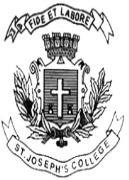 St. Joseph’s College (Autonomous), Bengaluru-27B.A. Psychology - Ii SemesterSemester Examination: April 2022(Examination Conducted In July 2022) PY 221 - Foundations of Behaviour         Time- 2 hrs		                                     	           	                     Max Marks-60This question paper contains ONE printed page and THREE partsPart AAnswer all TEN questions						10x2 = 20 MarksList any four basic emotions.Define emotion.What is the instinct theory of motivation? What is self-actualization?Mention the two components of intelligence according to Spearman. What is emotional intelligence?Define Personality. What are cardinal traits? What is availability heuristic?Differentiate between convergent and divergent thinking.Part B	    Answer any FOUR questions 					4x5 = 20 MarksDescribe non-verbal communication of emotions.Differentiate between crystallised and fluid intelligence. Write a note on the motivational cycle. Identify the challenges in decision making. Indicate the components of Rotter’s social learning theory in predicting behaviour. Briefly explain any five defense mechanisms.Part C	   Answer any TWO questions					          	2x10 = 20 MarksExplain the types of physiological motivation.Explain Gardner’s theory of multiple intelligences.Construct ways to stimulate divergent thinking.Explain the approaches to personality. 	***